Вариант № 24850941. В одной из кодировок Unicode каждый символ кодируется 16 битами. Определите размер следующего предложения в данной кодировке.И то же в вас очарованье, и та ж в душе моей любовь!..1) 108 байт2) 432 байт3) 54 бит4) 54 байт2. Для какого из приведённых чисел ложно высказывание: (число < 40) ИЛИ НЕ (число чётное)?1) 1232) 563) 94) 83. Между населёнными пунктами А, В, С, D, Е построены дороги, протяжённость которых (в километрах) приведена в таблице: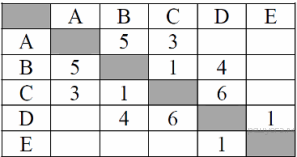 Определите длину кратчайшего пути между пунктами А и E. Передвигаться можно только по дорогам, протяжённость которых указана в таблице.1) 72) 83) 94) 104. Пользователь находился в каталоге Расписание. Сначала он поднялся на один уровень вверх, затем ещё раз поднялся на один уровень вверх, потом спустился на один уровень вниз. В результате он оказался в каталогеС:\учёба\математика\ГИА.Укажите полный путь каталога, с которым пользователь начинал работу.1) С:\учёба\Расписание2) С:\учёба\математика\Расписание3) С:\учёба\2013\Расписание4) С:\учёба\математика\2013\Расписание5.Дан фрагмент электронной таблицы.Какая из перечисленных ниже формул должна быть записана в ячейке A2, чтобы построенная после выполнения вычислений диаграмма по значениям диапазона ячеек A2:D2 соответствовала рисунку? 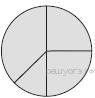 1) =A1–22) =A1–13) =С1+D14) =В1–D16. Исполнитель Черепашка перемещается на экране компьютера, оставляя след в виде линии. В каждый конкретный момент известно положение исполнителя и направление его движения. У исполнителя существует две команды: Вперёд n (где n — целое число), вызывающая передвижение Черепашки на n шагов в направлении движения; Направо m (где m — целое число), вызывающая изменение направления движения на m градусов по часовой стрелке. Запись Повтори k [Команда1 Команда2 КомандаЗ] означает, что последовательность команд в скобках повторится k раз.Черепашке был дан для исполнения следующий алгоритм: Повтори 7 [Вперёд 70 Направо 120]. Какая фигура появится на экране?1) правильный шестиугольник2) незамкнутая ломаная линия3) правильный семиугольник4) правильный треугольник7. Вася шифрует русские слова, записывая вместо каждой буквы её номер в алфавите (без пробелов). Номера букв даны в таблице:Некоторые шифровки можно расшифровать не одним способом. Например, 12112 может означать «АБАК», может — «КАК», а может — «АБААБ». Даны четыре шифровки:3102030310203331120303112233Только одна из них расшифровывается единственным способом. Найдите её и расшифруйте. То, что получилось, запишите в качестве ответа.8.  Определите значение переменной a после выполнения алгоритма:а := 10b := 110b := 110 + b/aa := b/11*aВ ответе укажите одно целое число — значение переменной a.9. Запишите значение переменной y, полученное в результате работы следующей программы. Текст программы приведён на трёх языках программирования. DIM i, y AS INTEGERy = 5FOR i = 1 TO 3y = y + 5*iNEXT iPRINT y10. Определите, какое число будет напечатано в результате работы следующей программы.  DIM Tem(12) AS INTEGERDIM k,b AS INTEGERb = 15Tem(1)= 22: Tem(2)= 25Tem(3)= 20: Tem(4) = 18Tem(5)= 16: Tem(6)= 14Tem(7)= 20: Tem(8)= 23Tem(9)= 17: Tem(10)= 19Tem(11)= 20: Tem(12)= 21FOR k = 1 TO 12IF Tem(k) < 20 THENb = b + 1END IFNEXT kPRINT b11. На рисунке — схема дорог, связывающих города A, B, C, D, E, F, G,H. По каждой дороге можно двигаться только в одном направлении, указанном стрелкой. Сколько существует различных путей из города А в город H?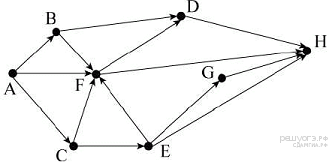 12. Ниже в табличной форме представлены сведения о результатах некоторых участников Кубка мира по биатлону:Сколько записей в данном фрагменте удовлетворяет условию(Страна = «Норвегия») ИЛИ (Очки < 1000)?В ответе укажите одно число — искомое количество записей.13. Переведите число 156 из десятичной системы счисления в двоичную систему счисления. Сколько единиц содержит полученное число? В ответе укажите одно число — количество единиц.14. У исполнителя Делитель две команды, которым присвоены номера:1. раздели на 22. прибавь 1Первая из них уменьшает число на экране в 2 раза, вторая увеличивает его на 1. Исполнитель работает только с натуральными числами. Составьте алгоритм получения из числа 89 числа 24, содержащий не более 5 команд. В ответе запишите только номера команд. (Например, 21121 — это алгоритм: прибавь 1, раздели на 2, раздели на 2, прибавь 1, раздели на 2, который преобразует число 75 в 10.) Если таких алгоритмов более одного, то запишите любой из них.15. Скорость передачи данных через ADSL-соединение равна 512000 бит/c. Передача файла через данное соединение заняла 8 секунд. Определите размер файла в Кбайт. В ответе укажите одно число — размер файла в Кбайт. Единицы измерения писать не нужно.16. Цепочка из четырёх бусин, помеченных латинскими буквами, формируется по следующему правилу:– на третьем месте цепочки стоит одна из бусин H, E;– на втором месте — одна из бусин D, E, C, которой нет на третьем месте;– в начале стоит одна из бусин D, H, B, которой нет на втором месте;– в конце — одна из бусин D, E, C, не стоящая на первом месте.Определите, сколько из перечисленных цепочек созданы по этому правилу?DEHD HEHC DCEE DDHE DCHE HDHD BHED EDHC DEHEВ ответе запишите только количество цепочек.17. Доступ к файлу moscow.jpg, находящемуся на сервере city.ru, осуществляется по протоколу http. Фрагменты адреса файла закодированы буквами от А до Ж. Запишите последовательность этих букв, кодирующую адрес указанного файла в сети Интернет.А) .ruБ) httpВ) /Г) .jpgД) moscowЕ) ://Ж) city18. Приведены запросы к поисковому серверу. Для каждого запроса указан его код — соответствующая буква от А до Г. Запишите в таблицу коды запросов слева направо в порядке убывания количества страниц, которые нашёл поисковый сервер по каждому запросу. По всем запросам было найдено разное количество страниц. Для обозначения логической операции «ИЛИ» в запросе используется символ «|», а для логической операции «И» — символ «&».19. В электронную таблицу занесли результаты тестирования учащихся по географии и информатике. Вот первые строки получившейся таблицы:Выполните задание.Откройте файл с данной электронной таблицей (расположение файла Вам сообщат организаторы экзамена). На основании данных, содержащихся в этой таблице, ответьте на два вопроса.1. Чему равна наименьшая сумма баллов по двум предметам среди школьников, получивших больше 50 баллов по географии или информатике? Ответ на этот вопрос запишите в ячейку F3 таблицы.2. Сколько процентов от общего числа участников составили ученики, получившие по географии меньше 60 баллов? Ответ с точностью до одного знака после запятой запишите в ячейку F5 таблицы.20. Выберите ОДНО из предложенных ниже заданий: 20.1 или 20.2.20.1 Исполнитель Робот умеет перемещаться по лабиринту, начерченному на плоскости, разбитой на клетки. Между соседними (по сторонам) клетками может стоять стена, через которую Робот пройти не может.У Робота есть девять команд. Четыре команды — это команды-приказы:вверх вниз влево вправоПри выполнении любой из этих команд Робот перемещается на одну клетку соответственно: вверх ↑ вниз ↓, влево ← , вправо →. Если Робот получит команду передвижения сквозь стену, то он разрушится.Также у Робота есть команда закрасить, при которой закрашивается клетка, в которой Робот находится в настоящий момент.Ещё четыре команды —  это команды проверки условий. Эти команды проверяют, свободен ли путь для Робота в каждом из четырёх возможных направлений:сверху свободно  снизу свободно  слева свободно  справа свободноЭти команды можно использовать вместе с условием «если», имеющим следующий вид:если условие топоследовательность командвсеЗдесь условие — одна из команд проверки условия. Последовательность команд — это одна или несколько любых команд-приказов. Например, для передвижения на одну клетку вправо, если справа нет стенки, и закрашивания клетки можно использовать такой алгоритм:если справа свободно товправозакраситьвсеВ одном условии можно использовать несколько команд проверки условий, применяя логические связки и, или, не, например:если (справа свободно) и (не снизу свободно) товправовсеДля повторения последовательности команд можно использовать цикл «пока», имеющий следующий вид:нц пока условиепоследовательность командкцНапример, для движения вправо, пока это возможно, можно использовать следующий алгоритм:нц пока справа свободновправокц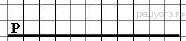 Выполните задание.На бесконечном поле имеется горизонтальная стена. Длина стены неизвестна. Робот находится сверху от стены в левом её конце. На рисунке приведено расположение Робота относительно стены (Робот обозначен буквой «Р»).Напишите для Робота алгоритм, закрашивающий все клетки, расположенные выше стены на расстоянии одной пустой клетки от стены, независимо от длины стены. Робот должен закрасить только клетки, удовлетворяющие данному условию. Например, для приведённого выше рисунка Робот должен закрасить следующие клетки (см. рисунок).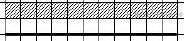 Конечное расположение Робота может быть произвольным. При исполнении алгоритма Робот не должен разрушиться. Алгоритм должен решать задачу для произвольного размера поля и любого допустимого расположения стен.Алгоритм может быть выполнен в среде формального исполнителя или записан в текстовом редакторе.Вариант № 2485094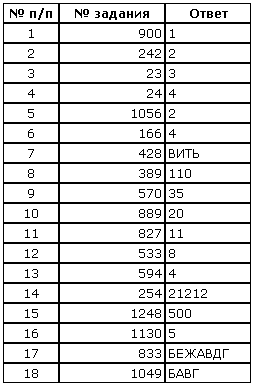 ABCD142312=C1–D1=B1–1=A1–B1А 1Й 11У 21Э 31Б 2К 12Ф 22Ю 32В 3Л 13Х 23Я 33Г 4М 14Ц 24Д 5Н 15Ч 25Е 6О 16Ш 26Ё 7П 17Щ 27Ж 8Р 18Ъ 28З 9С 19Ы 29И 10Т 20Ь 30УчастникСтранаГод рожденияОчкиМ. ФуркадФранция19881100Э. СвендсенНорвегия19851035С. ФуркадФранция1984716А. ШипулинРоссия1987637А. БёфФранция1986415У. Э. БьорндаленНорвегия1974548Т. БёНорвегия1988680А. МаковеевРоссия1982601Е. ГараничевРоссия1988585КодЗапросА(Париж & Москва) | ПрагаБПариж | Москва | ПрагаВ(Париж |Москва) & ПрагаГПариж & Москва & ПрагаABCD1УченикШколаГеографияИнформатика2Лиштаев Евгений181793Будин Сергей26390